舒城县交通运输局2021年政府信息公开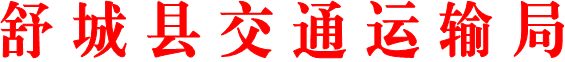 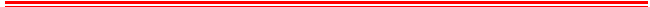 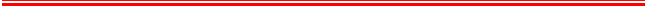 工作年度报告根据《中华人民共和国政府信息公开条例》（以下简称《条例》）规定，现向社会公布舒城县交通运输局2021年政府信息公开工作年度报告。本报告由总体情况、主动公开政府信息情况、收到和处理政府信息公开申请情况、政府信息公开行政复议行政诉讼情况、存在主要问题及改进情况和其他需要报告的事项等六个部分组成。本年度报告中所列数据的统计期限为2021年1月1日起至2021年12月31日。本报告的电子版可在舒城县人民政府信息公开平台下载。如对本报告有任何疑问，请与舒城县交通运输局联系（地址：桃溪路新世纪大厦6楼，邮编：231300，联系电话：0564-8621191）。一、总体情况2021年，我局政府信息公开工作在县政务公开办的指导下，认真按照《中华人民共和国政府信息公开条例》要求，切实保障公民、法人和其它组织的知情权，交通运输领域信息公开工作服务民生、服务发展的作用日益凸显。（一）主动公开情况。2021年，我局认真梳理各项工作，结合交通机构改革，及时调整公开范围、加强力量配备、健全工作机制，按照“应公开、尽公开”思路，主动公开政策法规、行政权力运行、政策解读等信息，主动回应群众关切，推动公开工作提质增效。推动“两化”栏目建设，公开出租车收费标准及监督电话、公交运营等信息，方便群众出行。开展《舒城县“十四五”综合交通运输发展规划》编制，按照下位规划服从上位规划原则，待省、市综合交通规划发布后核对相关指标方能发布。2021年，我局共公开各类政府信息465条。（二）依申请公开。依托网站集约化平台依申请公开系统，逐步完善政府信息公开申请登记、审核、办理、答复、归档等工作制度，明确申请渠道、答复时限、收费标准。2021年，我局未收到依申请公开申请。（三）政府信息管理。2021年，我局严格落实信息发布“三审制”要求，认真开展季度评测整改工作，反馈的问题件件有回应；持续开展敏感词汇、错别字、涉及个人隐私等政府信息排查工作，及行删改发现的错敏信息；依法开展规范性文件清理工作，由我局代草拟提请县政府出台的共有16件，已废止10件、继续有效6件。（四）政府信息公开平台建设情况。一是完善公开目录。根据权责清单调整情况，及时删减行政规划、行政奖励等栏目，新增行政裁决、行政征收等栏目，按时公开相关信息。二是拓宽公开渠道。继续通过微信、公开栏等线上、线下平台，推动信息宣传与信息公开工作融合，让群众全面了解交通运输工作实时动态。发挥12345市长热线、12328交通服务热线作用，按期办理群众诉求，回应群众关切。（五）监督保障。一是组织领导再加强。根据机构改革和人事变动，及时调整领导机构，分管领导专门召开会议布置政务公开工作，“一大队、四中心、六站所”均明确经办人员，实现自上而下的重视、全面覆盖的管理。二是体制机制再健全。健全工作机制，加强监督检查，确保各项工作和措施落实到位；将政府信息公开工作纳入对局属各单位考核，及时研究解决新情况、新问题；通过政风行风等方式开展政府信息公开评议，吸纳群众意见，改进公开工作。三是责任追究再严肃。严肃公开工作纪律，严格追究责任，严厉进行查处，形成良好工作作风，全面提高工作效率。二、主动公开政府信息情况三、收到和处理政府信息公开申请情况四、政府信息公开行政复议、行政诉讼情况五、存在的主要问题及改进情况2021年，我局政府信息公开虽取得一定的成绩，但仍然存在一些问题：一是信息公开不及时。许多应在事前公开的信息都拖到了事后公布，公开的时效性不高。下一步，我局将对照要求，规范信息收集、审核、发布机制，畅通信息发布渠道，推动信息及时产生、及时发布。二是队伍能力不够强。由于机构改革，局属各单位人员变动较大，部分负责人员对业务不够熟练，造成信息发布质量不高等问题。下一步，我局将加大培训力度，在业务上给予指导，在考核上给予奖惩，提高各单位的工作积极性和工作水平。三是公开质量不够高。及时对照季度测评指标，按照最新要求，确保公开信息严格按照规定的公开范围和事项要求进行发布，努力提高信息发布质量。当前，我局还存在规范性文件意见征集反馈不及时等问题。下一步，我局将围绕2022年度需提请政府出台的重要政府文件，早谋划、早安排、早部署，全面、广泛的向社会征集意见，提高决策的科学性、民主性。六、其他需要报告的事项按照《国务院办公厅关于印发<政府信息公开信息处理费管理办法>的通知》（国办函〔2020〕109号）规定的按件、按量收费标准，本年度没有产生信息公开收费。2022年1月17日第二十条第（一）项第二十条第（一）项第二十条第（一）项第二十条第（一）项信息内容本年制发件数本年废止件数现行有效件数规章000行政规范性文件000第二十条第（五）项第二十条第（五）项第二十条第（五）项第二十条第（五）项信息内容本年处理决定数量本年处理决定数量本年处理决定数量行政许可737373第二十条第（六）项第二十条第（六）项第二十条第（六）项第二十条第（六）项信息内容本年处理决定数量本年处理决定数量本年处理决定数量行政处罚364364364行政强制535353第二十条第（八）项第二十条第（八）项第二十条第（八）项第二十条第（八）项信息内容本年收费金额（单位：万元）本年收费金额（单位：万元）本年收费金额（单位：万元）行政事业性收费000（本列数据的勾稽关系为：第一项加第二项之和，等于第三项加第四项之和）（本列数据的勾稽关系为：第一项加第二项之和，等于第三项加第四项之和）（本列数据的勾稽关系为：第一项加第二项之和，等于第三项加第四项之和）申请人情况申请人情况申请人情况申请人情况申请人情况申请人情况申请人情况（本列数据的勾稽关系为：第一项加第二项之和，等于第三项加第四项之和）（本列数据的勾稽关系为：第一项加第二项之和，等于第三项加第四项之和）（本列数据的勾稽关系为：第一项加第二项之和，等于第三项加第四项之和）自然人法人或其他组织法人或其他组织法人或其他组织法人或其他组织法人或其他组织总计（本列数据的勾稽关系为：第一项加第二项之和，等于第三项加第四项之和）（本列数据的勾稽关系为：第一项加第二项之和，等于第三项加第四项之和）（本列数据的勾稽关系为：第一项加第二项之和，等于第三项加第四项之和）自然人商业企业科研机构社会公益组织法律服务机构其他总计一、本年新收政府信息公开申请数量一、本年新收政府信息公开申请数量一、本年新收政府信息公开申请数量0000000二、上年结转政府信息公开申请数量二、上年结转政府信息公开申请数量二、上年结转政府信息公开申请数量0000000三、本年度办理结果（一）予以公开（一）予以公开0000000三、本年度办理结果（二）部分公开（区分处理的，只计这一情形，不计其他情形）（二）部分公开（区分处理的，只计这一情形，不计其他情形）0000000三、本年度办理结果（三）不予公开1.属于国家秘密0000000三、本年度办理结果（三）不予公开2.其他法律行政法规禁止公开0000000三、本年度办理结果（三）不予公开3.危及“三安全一稳定”0000000三、本年度办理结果（三）不予公开4.保护第三方合法权益0000000三、本年度办理结果（三）不予公开5.属于三类内部事务信息0000000三、本年度办理结果（三）不予公开6.属于四类过程性信息0000000三、本年度办理结果（三）不予公开7.属于行政执法案卷0000000三、本年度办理结果（三）不予公开8.属于行政查询事项0000000三、本年度办理结果（四）无法提供1.本机关不掌握相关政府信息0000000三、本年度办理结果（四）无法提供2.没有现成信息需要另行制作0000000三、本年度办理结果（四）无法提供3.补正后申请内容仍不明确0000000三、本年度办理结果（五）不予处理1.信访举报投诉类申请0000000三、本年度办理结果（五）不予处理2.重复申请0000000三、本年度办理结果（五）不予处理3.要求提供公开出版物0000000三、本年度办理结果（五）不予处理4.无正当理由大量反复申请0000000三、本年度办理结果（五）不予处理5.要求行政机关确认或重新出具已获取信息0000000三、本年度办理结果（六）其他处理1.申请人无正当理由逾期不补正、行政机关不再处理其政府信息公开申请0000000三、本年度办理结果（六）其他处理2.申请人逾期未按收费通知要求缴纳费用、行政机关不再处理其政府信息公开申请0000000三、本年度办理结果（六）其他处理3.其他0000000三、本年度办理结果（七）总计（七）总计0000000四、结转下年度继续办理四、结转下年度继续办理四、结转下年度继续办理0000000行政复议行政复议行政复议行政复议行政复议行政诉讼行政诉讼行政诉讼行政诉讼行政诉讼行政诉讼行政诉讼行政诉讼行政诉讼行政诉讼结果维持结果纠正其他结果尚未审结总计未经复议直接起诉未经复议直接起诉未经复议直接起诉未经复议直接起诉未经复议直接起诉复议后起诉复议后起诉复议后起诉复议后起诉复议后起诉结果维持结果纠正其他结果尚未审结总计结果维持结果纠正其他结果尚未审结总计结果维持结果纠正其他结果尚未审结总计000000000000000